Настройка  WIFI	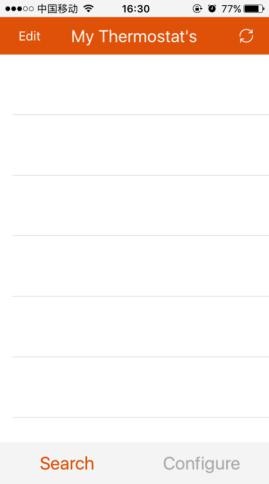 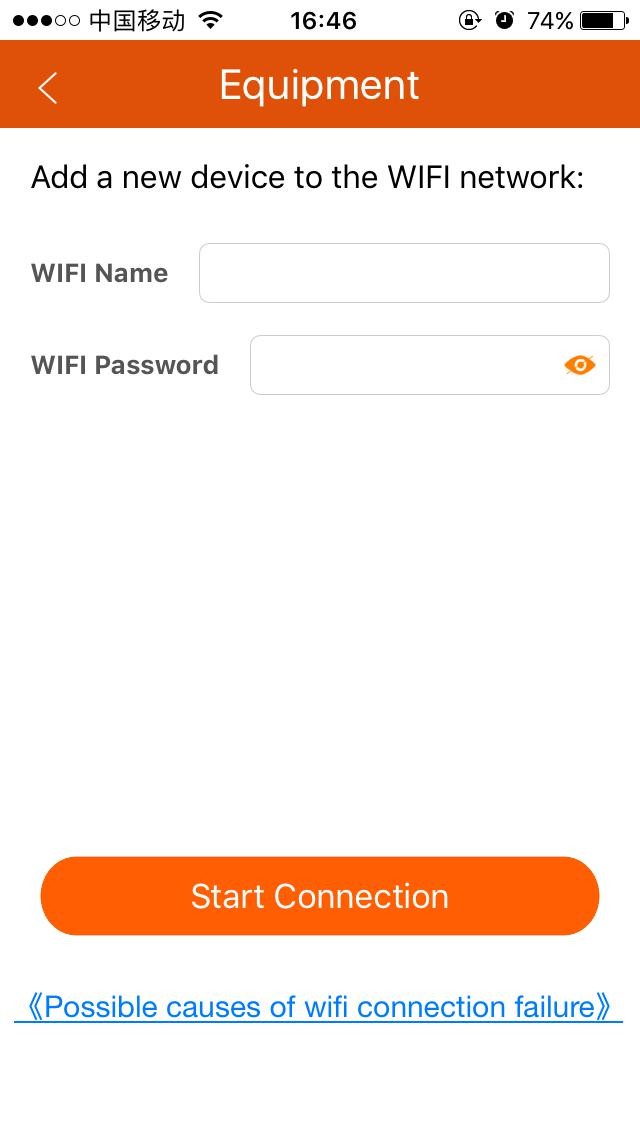 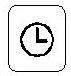 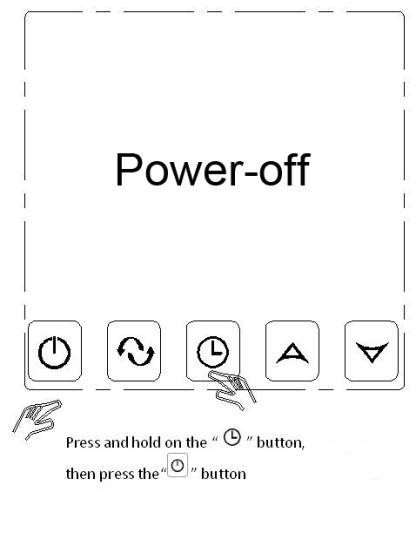 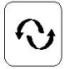 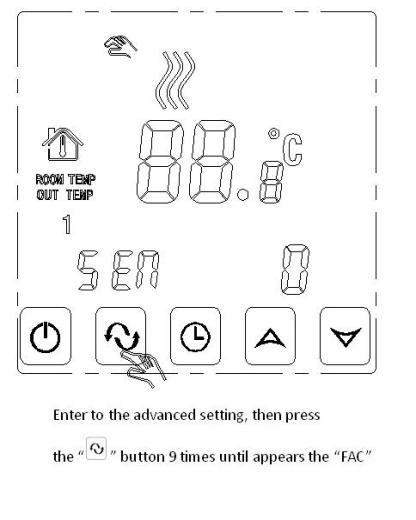 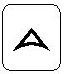 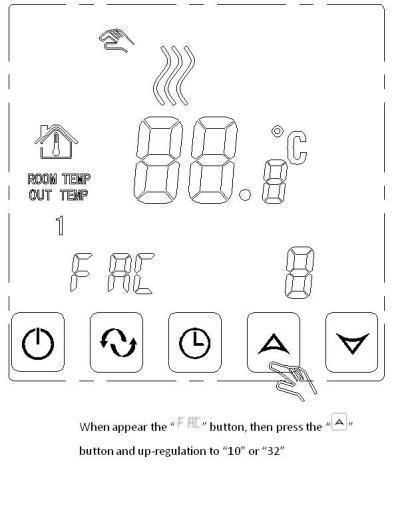 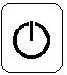 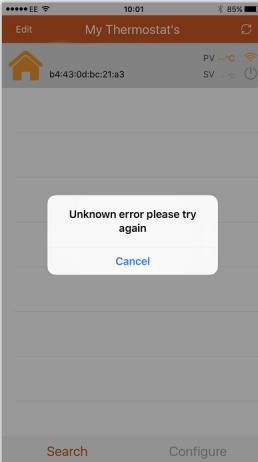 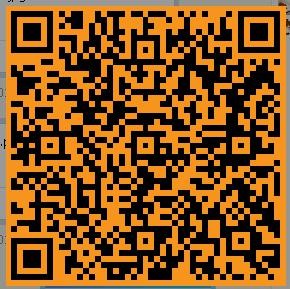 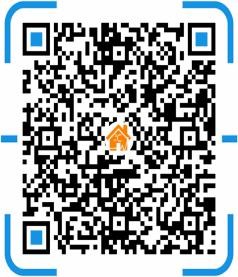 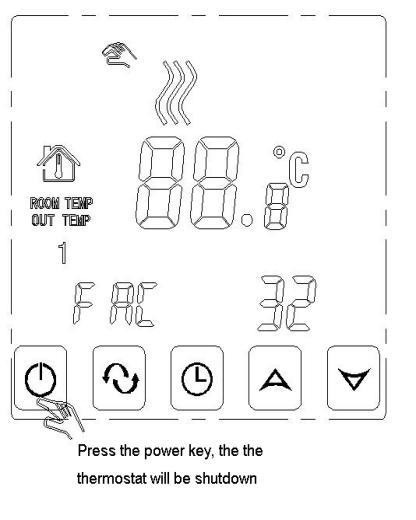 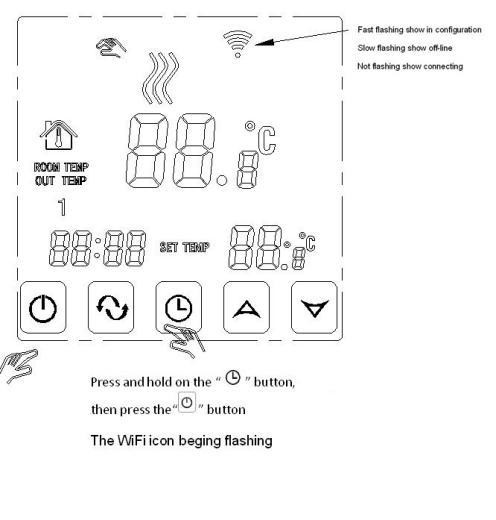 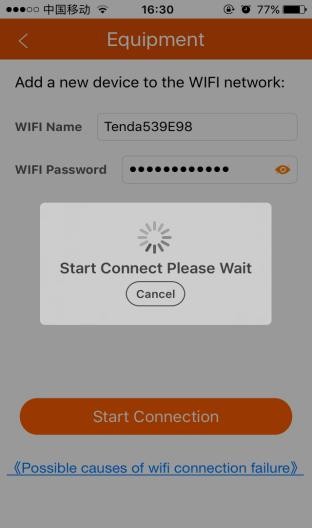 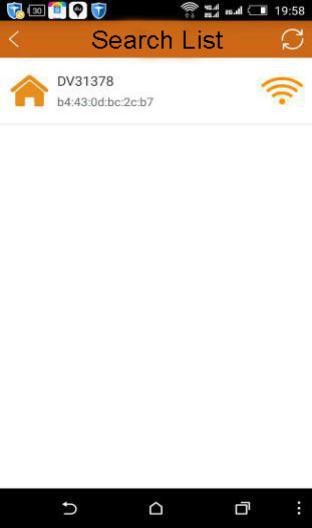 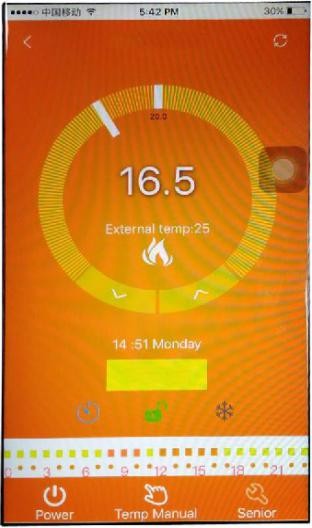 